CE2 Mathématiques : calcul								Mcal L9 p 1 / 2L9 Connaitre et utiliser la technique opératoire de la multiplication : multiplicateur à deux chiffres Ecris la multiplication qui correspond au nombre total de fleurs. Puis, écris celles qui correspondent au nombre de fleurs rouges et au nombre de fleurs jaunes. ---------------------------------------------------------------------------------------------------------------------L9 Connaitre et utiliser la technique opératoire de la multiplication : multiplicateur à deux chiffres Pour multiplier par un nombre à deux chiffres, on multiplie d’abord par les unités, puis par les dizaines. ---------------------------------------------------------------------------------------------------------------------Multiplier par un nombre à deux chiffres : technique opératoireExercice 1 : Effectue les multiplications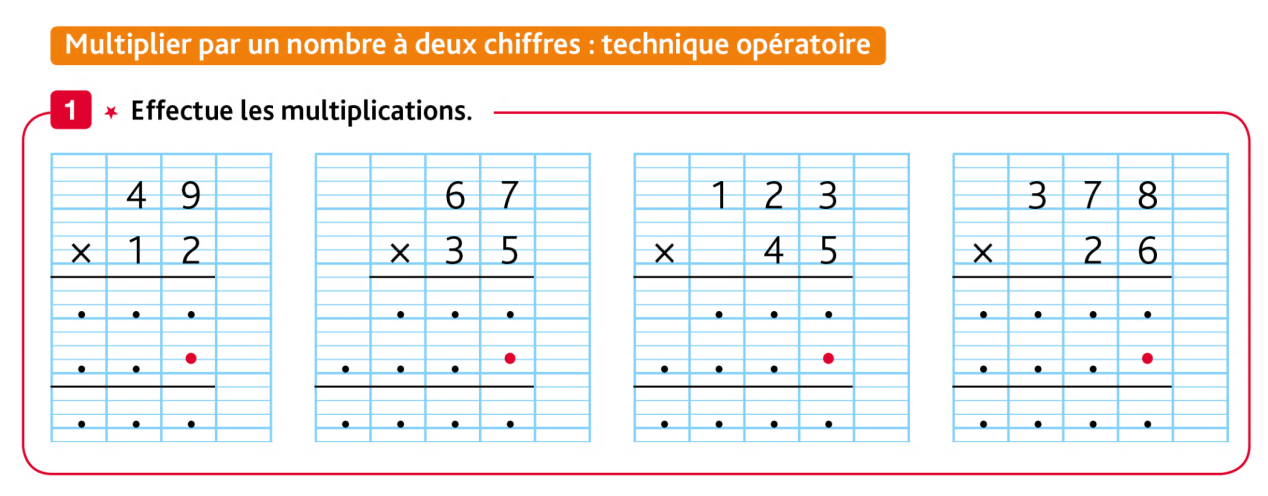 CE2 Mathématiques : calcul								Mcal L9 p 2 / 2 Exercice 2 : Pose et effectue les multiplications --------------------------------------------------------------------------------------------------------------------- Exercice 3 : ProblèmeLa Princesse au petit pois dort sur 23 matelas. Si chaque matelas fait 25 cm d’épaisseur, à quelle distance du sol la princesse dort-elle ? --------------------------------------------------------------------------------------------------------------------- Exercice 4 : Pose et effectue les multiplications --------------------------------------------------------------------------------------------------------------------- Exercice 5 : ProblèmeChloé est passionnée de fleurs. Elle a déjà confectionné 29 herbiers de 165 fleurs chacun !Combien de fleurs a-t-elle fait sécher au total ? ---------------------------------------------------------------------------------------------------------------------CE2 Mathématiques : calcul								Mcal L9 p 2 / 2 Exercice 2 : Pose et effectue les multiplications --------------------------------------------------------------------------------------------------------------------- Exercice 3 : ProblèmeLa Princesse au petit pois dort sur 23 matelas. Si chaque matelas fait 25 cm d’épaisseur, à quelle distance du sol la princesse dort-elle ? --------------------------------------------------------------------------------------------------------------------- Exercice 4 : Pose et effectue les multiplications --------------------------------------------------------------------------------------------------------------------- Exercice 5 : ProblèmeChloé est passionnée de fleurs. Elle a déjà confectionné 29 herbiers de 165 fleurs chacun !Combien de fleurs a-t-elle fait sécher au total ?Cherchons Lors d’un tour en montgolfière, Jérémy compte le nombre de fleurs de ce champ.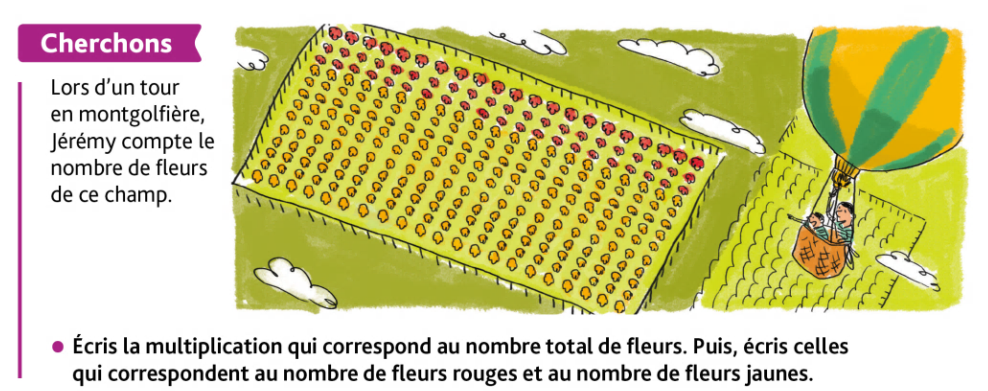  Je multiplie par les unités : 162 x 4 unités2 x 4 =  8   je pose 86 x 4 = 24  je pose 4 et je retiens 21 x 4 = 4   4 + 2 = 6, je pose 6 Je multiplie par les dizaines : 162 x 2 dizainesJe décale la 2ème  ligne  vers les dizaines2 x 2 =  4   je pose 46 x 2 = 12   je pose 2 et je retiens 11 x 2 = 2 4 + 1 = 3, je 3 J’additionne les deux produits.31 x 1343 x 22128 x 41450 x 1526 x 28127 x 64148 x 59198 x 4731 x 1343 x 22128 x 41450 x 1526 x 28127 x 64148 x 59198 x 47